Arrupe After-School Programs – Session 3, 2019-2020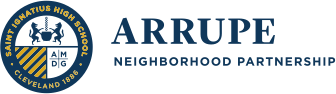 High School Mentor/Coach Application NAME:  __________________________ 	YEAR: _________HOMEROOM: ________ PHONE:  _____________ ID #____________EMAIL ADDRESS: ____________________________Were you a coach or mentor last year?  	YES 	 NO     CHECK ONE PROGRAM YOU ARE ABLE TO COMMIT TO Each program requires a commitment of once a week for 8 weeks. Week of January 13 – Week of March 2All programs meet at Urban Community School.  Transportation to Urban is available. Grey SIHS van pick up in Chapel Lot at 3:15pm daily.  Must find own ride home or back to SIHS after program.If you are unable to commit to this program, you might consider Arrupe Homework Club (one time). Homework Club meets Monday-Friday from 3:30-5:00pm. Stop at Arrupe for more information..Getting To Know YouConsidering your schedule at school, extracurricular, and social life, why are you choosing to be involved in Arrupe Afterschool programs?__________________________________________________________________________________________________________________________________________________________________TEACHER RECOMMENDATIONPlease ask one teacher/counselor/coach who knows you well to complete the following:Thank you for serving as a reference for this student. Your signature below indicates that you believe this student is responsible, mature and capable of commitment. Please provide phone or email so that we may contact you if necessary.TEACHER NAME (Please Print) _____________________________________________________________WORK PHONE/EXTENSION or EMAIL _____________________________________________________TEACHER SIGNATURE ____________________________________________________________________PARENTAL PERMISSIONThank you for taking time to apply as an Arrupe After-School Coach/Mentor.  As a High School coach/mentor you are committing to be present one day each week for a 8-week season.  If you know in advance of the need for more than 1 absence, please consider applying for a different program or season. The parent & student signatures provided below indicate an understanding of the commitment involved with this program. Should you choose to withdraw your application for any reason, please notify the Arrupe House as soon as possible.PARENT SIGNATURE ______________ ______________________________________STUDENT SIGNATURE ____________________________________________________PLEASE RETURN TO:Mr. Patrick Valletta at the Arrupe House216-961-1260www.ignatius.edu/arrupeDayGrade Level ServedProgram NameProgram DescriptionTime Check 1 programMON4th – 8th  Grade Boys/GirlsCAT PACKSports-based boys and girls club. This program emphasizes a focus-on-fitness by introducing a variety of different sports. Mentoring aspects, such as sportsmanship, respect, and integrity are key areas for weekly discussions. At least 1 field trip per season.3:30 – 5:00MON4th – 8th  Grade Boys/GirlsBOARD GAME MONDAYThis program will build relationships through playing board games, card games and designing and creating your own board game.3:30 – 5:00TUES4th – 8th Grade Boys/GirlsCAT PACKSports-based boys and girls club. This program emphasizes a focus-on-fitness by introducing a variety of different sports. Mentoring aspects, such as sportsmanship, respect, and integrity are key areas for weekly discussions. At least 1 field trip per season.3:30 – 5:00TUES4th – 8th Grade Boys/GirlsAQUAPONICSMentor work with motivated students in STEM. Specifically, sustainable water and ecosystems practices.3:30 – 5:00THUR4th – 8th Grade Boys/GirlsAQUAPONICSMentor work with motivated students in STEM. Specifically, sustainable water and ecosystems practices.3:30 – 5:00THUR4th – 8th Grade Boys/GirlsCODINGHelp students learn the basics of coding! 3:30 – 5:00THUR4th – 8th  Grade Boys/GirlsBOARD GAME MONDAYThis program will build relationships through playing board games, card games and designing and creating your own board game.3:30 – 5:00Week #Specific Weeks for Session 1 Programs – Mark your calendars!1January 13, 14, 15, 16, or 172January 20 (No Program), 21, 22, 23, or 243January 27, 28, 29, 30, or 314February 3, 4, 5, 6, or 75February 10, 11, 12, 13, or 146February 17 (No Program), 18 (No Program), 19, 20, or 217February 24, 25, 26, 27, or 288March 2, 3, 4, 5, or 6